Устройство детской игровой площадки в п. ЧайковскийОжидаемые результаты: Социально-экономический эффект проекта «Устройство детской игровой площадки в п. Чайковский» будет способствовать активности населения, и установлению тесной связи между жителями поселка и органами самоуправления, улучшению условий развития детей, укреплению здоровья, повышению уровня благоустроенности территории п. Чайковский. 
Реализация проекта позволит снизить уровень детского травматизма, а совместная деятельность детей и их родителей поможет наладить контакт и привести к эмоциональному равновесию, привитию и формированию навыков здорового образа жизни. Будет организован досуг и привлечение детей из неблагополучных семей. Эффективность проекта несомненна.Планируемые источники финансирования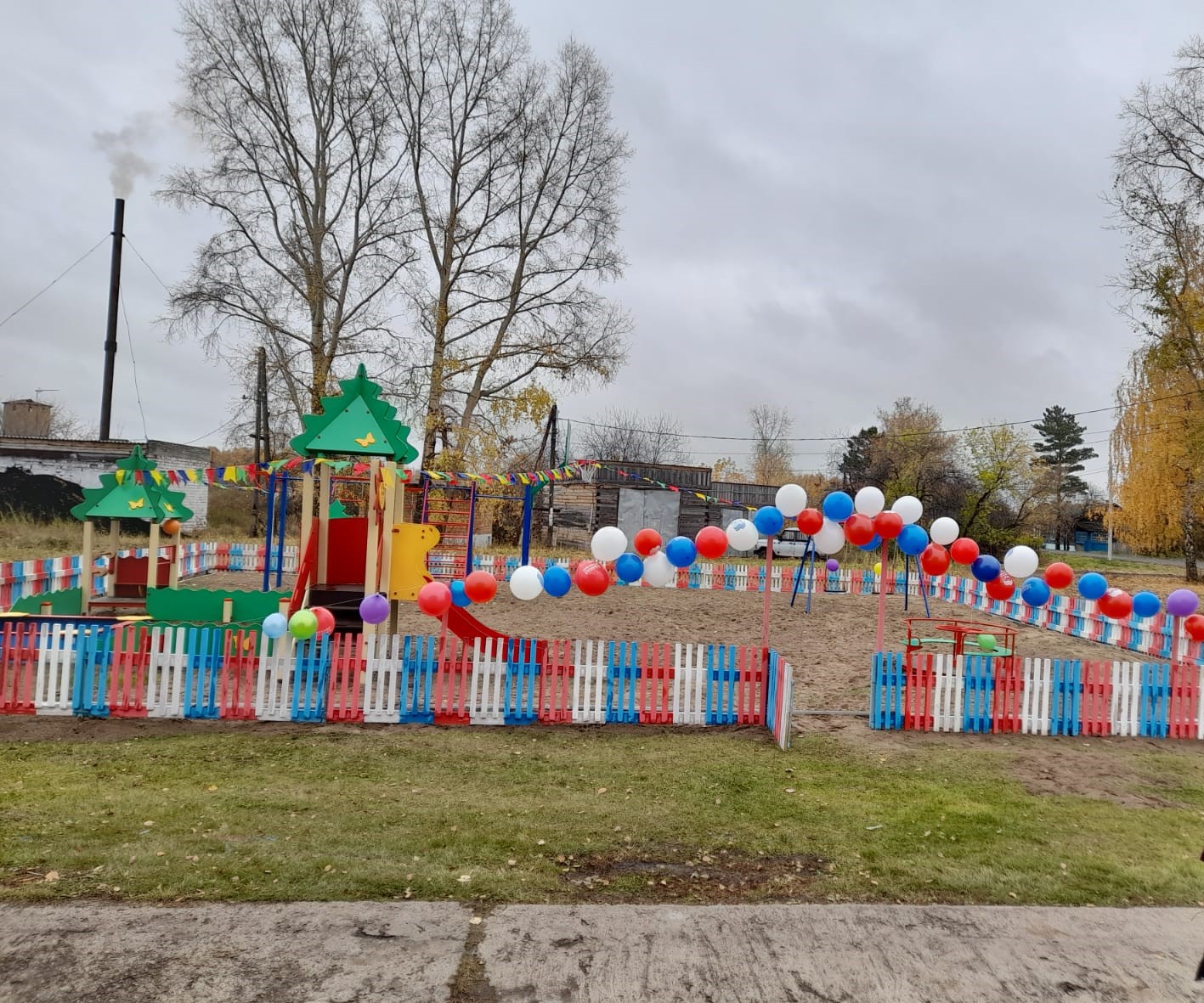 №Виды источниковСумма, т.р.1Местный бюджет (не менее 5% от суммы проекта)36,441 2Население - безвозмездные поступления от физ. лиц (жителей) (не менее 3% от суммы проекта)*21,862 3Юридические лица - безвозмездные поступления от юридических лиц (за исключением поступлений от предприятий и организаций муниципальной формы собственности)* 0,04Субсидия бюджету муниципального образования из краевого бюджета на реализацию программ по поддержке местных инициатив (не более 85% от суммы проекта) 670,412 ИТОГО728,715 